Ryhope Early Days Nursery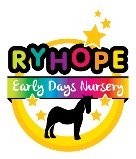 Week 3 MenuLunch                                                                                                                                                           Sweet                                                                  Tea		   SweetWEEK 1MONLASAGNE, WEDGES & GARLIC BREAD (pasta sheets, mince beef, mushroom, onion, tomato puree, plain flour, butter, milk, cheese, potato, garlic)FRUIT PIE & CUSTARD (plain flour, butter, caster sugar, egg, peach, pear, blackcurrant, custard powder)WEEK 1TUECHICKEN, MASH, VEG, YORSHIRE & GRAVY (chicken breast, potato, coli, broccoli, peas, carrots, plain flour, milk, egg, gravy(containing gluten & soya)JAM CAKE & CUSTARD (self-rising flour, butter, caster sugar, egg, jam, custard powder)WEEK 1WEDSAUSAGE CASSEROLE, ROASTIES & VEG (pork sausage, mushrooms, onions, gravy (containing gluten & soya, carrots, potatoFRUIT SALAD & ICE CREAM (orange, apple, pear, pineapple, grape, vanilla ice cream)WEEK 1THURMINCE HOTPOT & VEG (mince beef, onion, gravy (containing gluten & soya) sliced potatoes carrots, peas)SPONGE CAKE & CUSTARD (self-rising flour, butter, caster sugar, egg, custard powder)WEEK 1FRIHOMEMADE CORNBEEF PATTIE, ROASTIES & SPAGHETTI (corn beef, onion, potato, plain flour, breadcrumbs, spaghetti)YOGURT (milk, puree fruit)WEEK 1MON                       SPAGHETTI ON TOAST                                                   YOGURTWEEK 1TUE                         HAM SANDWICHES                                      CHOCOLATE CHIP COOKIEWEEK 1WED                   HOME MADE PITTA PIZZAS                                                GINGER CAKEWEEK 1THUR                          BEANS ON TOAST                                                    YOGURTWEEK 1FRI                           MINCE HOTPOT                                                  ICE CREAM